АдминистрацияПедагогический  состав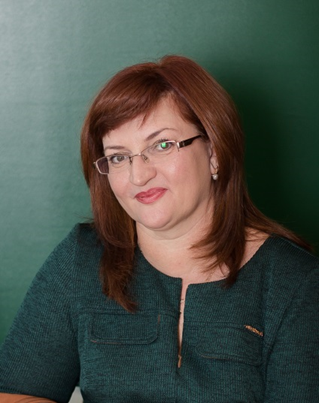 Лукиных Татьяна ГеннадьевнаДолжность: Заведующая МБДОУОбразование: Красноярский государственный университет, психолого-педагогический факультет, 1994. профессиональная переподготовка по направлению «Менеджмент в дошкольном образовании», 2020г.профессиональная переподготовка по направлению «Педагогика и методика  дошкольного образования», 2021г.Общий стаж:  26  летСтаж работы в должности: 5  летПовышение квалификации: «Профилактика гриппа и острых респираторных вирусных инфекций. В том числе новой коронавирусной инфекции (COVID -19) г. Саратов, 2021 г.Награды:  нетТел. (39177) 3-10-86 E-mail: yagodka@vanavara.evenkya.ru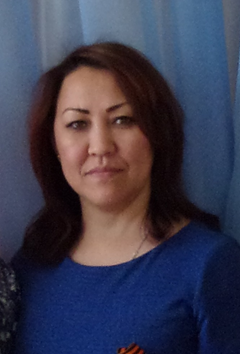 Васильева Елизавета СемёновнаДолжность:  заместитель заведующего по воспитательно-методической работеОбразование: Красноярский педагогический университет  педагогический университет имени В. П. Астафьева, 2010 г. Общий стаж: свыше 25 летСтаж работы в должности: свыше 5 лет.Повышение квалификации:  Проектная деятельность педагогов эвенкийского языка и литературы, 2018 г. Организация и контроль качества образовательной деятельности в ДОО,  2020 г.  Проблемы и методики  преподавания эвенкийского языка и литературы в условиях реализации ФГОС ОО, 2021 г.  Профилактика гриппа и острых респираторных вирусных инфекций. В то числе новой коронавирусной инфекции (COVID -19), 2021 г.Награды:Почетная грамота Главы Эвенкийского муниципального района, 2020 г.Тел. (39177) 3-10-85 E-mail: yagodka2@vanavara.evenkya.ru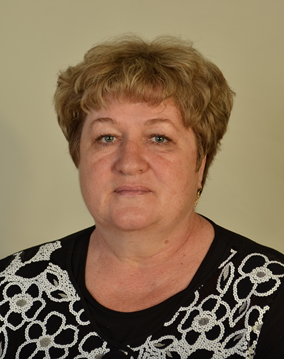 Плетенчук Светлана НиколаевнаДолжность:  воспитательОбразование:  Фрунзенский машиностроительный техникум», отделение  «преподавание  труда и черчения в 4-8 классах образовательной школы» 1982 г.Общий стаж: 39 летПедагогический стаж:  35 летКатегория: первая квалификационная категорияПовышение квалификации:  Организация проектной деятельности в условиях реализации ФГОС дошкольного образования,  2019 г. Агрессивные дети дошкольного возраста: Технологии выявления и проблемы работы, 2020 г.Технология  обучения и воспитания детей дошкольного возраста с ОВЗ по ФГОС  ДО,  2021 г.Награды: Ценный подарок Губернатора Эвенкийского автономного округа, 2005 г;Почетная  грамота  Главы Эвенкийского муниципального района , 2007 г.;Диплом 2 степени  в конкурсе «Сердце отдаю детям» с поощрительной выплатой  от Главы Администрации Эвенкийского муниципального района, 2010 г.;Грамота  регионального политического совета партии Единая Россия, 2011г.;Почетная  грамота Главы села Ванавара, 2014 г.;Почетная грамота Эвенкийского муниципального района, 2018 г.Золотой знак Эвенкии, 2020 г.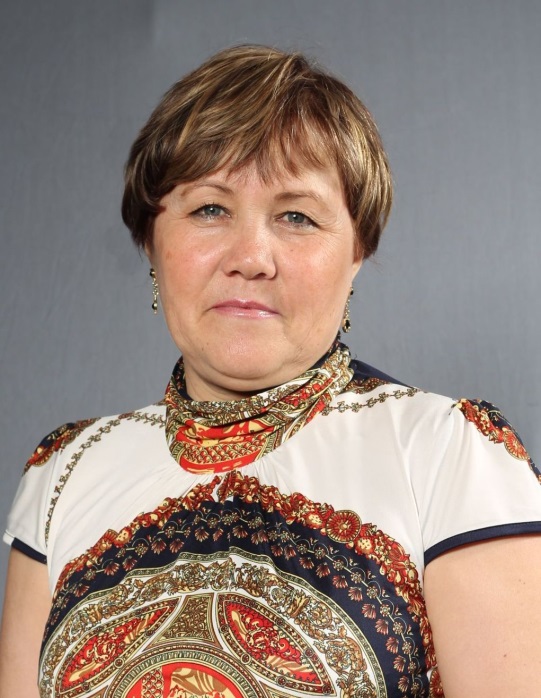 Юлдашева Зульфия ХуббитдиновнаДолжность:  воспитательОбразование: Красноярский государственный педагогический университет,  1999  г.Общий стаж: 40 летПедагогический стаж:  38  летКатегория: первая квалификационная категорияПовышение квалификации: Развитие профессиональной компетенции педагога по работе с семьей, 2019 г.Воспитательная работа и технологии активного обучения в условиях реализации ФГОС ДО, 2020 г., Награды: Грамота  заместителя  главы Администрации ЭМР, 2010 г. Благодарственное письмо Главы эвенкийского муниципального района , 2011 г.Почетная грамота Главы эвенкийского муниципального района , 2013 г.Почетная грамота Эвенкийского муниципального района, 2018 г.Серебряный  знак Эвенкии, 2019 г.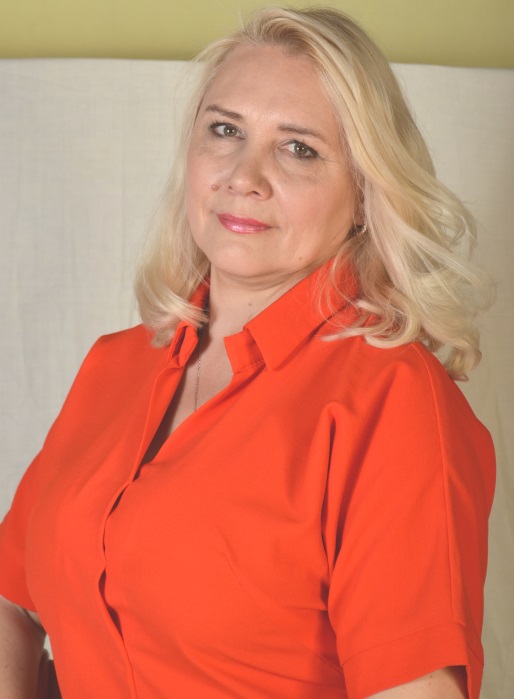 Меркель Лариса НиколаевнаДолжность:  воспитательОбразование:  Красноярский  государственный  педагогический  университет им. В.П. Астафьева , 2012 г.Общий стаж: 26 летПедагогический стаж:  22 годаКатегория: первая квалификационная категорияПовышение квалификации: Организация проектной деятельности в условиях ФГОС ДО, 2017 г.Воспитательная работа и технологии активного обучения в условиях реализации ФГОС ДО, 2020г.Взаимодействие с родителями воспитанников в ДОО, 2020 г.Награды: Почетная грамота Главы Эвенкийского муниципального района, 2019 г.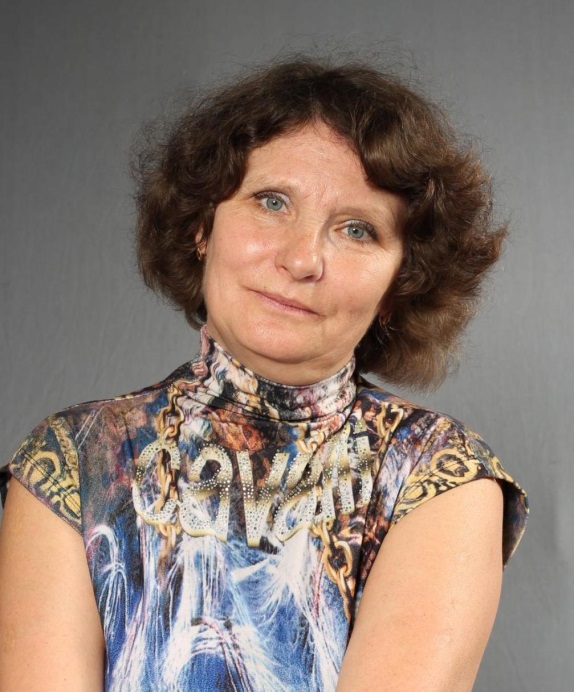 Зубарева Алла ГеннадьевнаДолжность:  воспитательОбразование:  Красноярское  педагогическое училище  №2, 1980 г. Общий стаж: 39 летПедагогический стаж:  37 летКатегория: нетПовышение квалификации: Познавательно – исследовательская  деятельность детей дошкольного возраста, 2017 годНаграды: Благодарственное письмо Эвенкийского  районного Совета депутатов,  2001г.Благодарственное письмо Главы Эвенкийского муниципального района,  2010 год.Почетная грамота Эвенкийского муниципального района, 2018 г.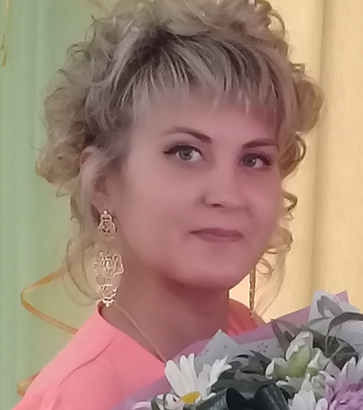 Тодрышева Анна ВладимировнаДолжность:  воспитательОбразование:  Сибирский федеральный университет, «Институт педагогики, психологии и социологии», 2009 г.Общий стаж: 11,5  летПедагогический стаж:  11,5  летКатегория: первая квалификационная категорияПовышение квалификации: Теоретические и практические  основы реализации ФГОС ДО, 2017 г. Школа информационных технологий, 2018 г.Организация образовательной деятельности в условиях инклюзивного образования, 2019 г.Награды:  нет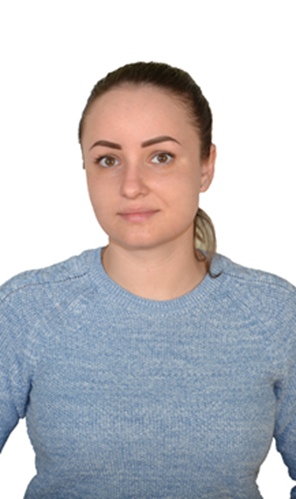 Боржевец Анастасия Александровна Должность:  воспитательОбразование: КГПОУ «Красноярский педагогический колледж №2» г. Красноярск. 2009 г.профессиональная переподготовка по направлению Специальное (дефектологическое) образование. Олигофренопедагогика, 2020г.Общий стаж: 4 годаПедагогический стаж: 4 годаКатегория: нетПовышение квалификации: Организационно-методическое сопровождение образовательного процесса, 2019 г.ОНР: теория и методика логопедической работы, 2019г.Создание специальных образовательных условий для детей с ОВЗ в рамках ФГОС ДО, 2020 г.Награды:  нет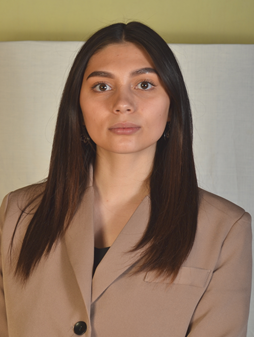 Соляник Екатерина Геннадьевна Должность:  воспитательОбразование:  Красноярский педагогический колледж №1 им. М. Горького, факультет: преподавание в начальных классах, 2019 г.профессиональная переподготовка по направлению Педагогика и методика дошкольного образования, 2020 г.Общий стаж: 2 годаПедагогический стаж:  2 годаКатегория: нетПовышение квалификации: нетНаграды:  нет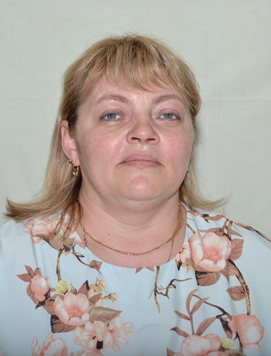 Терещенко Зинаида Валентиновна Должность:  воспитательОбразование:  Ванаварский филиал СПТУ № 91, 1995 г.Общий стаж: 25 летПедагогический стаж:  2 годаКатегория: нетПовышение квалификации: Воспитательная работа и технологии активного обучения в условиях реализации ФГОС ДО, 2020Награды:  нет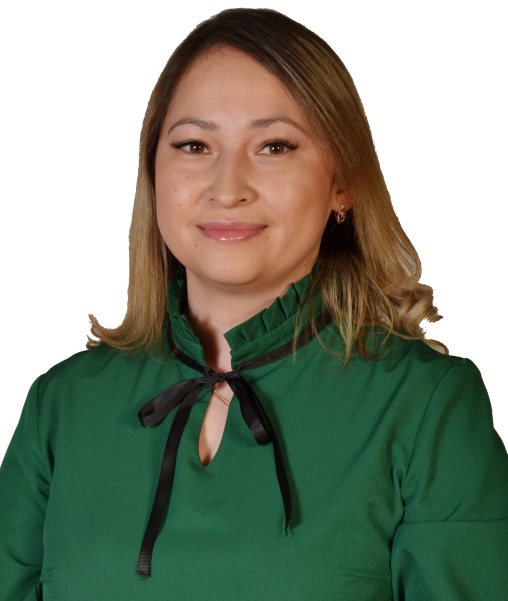 Ракитина Елена ВладимировнаДолжность:  воспитательОбразование:  Красноярский колледж радиоэлектроники, экономики и управления, «налоги и налогообложение», 2010г.профессиональная переподготовка по направлениювоспитание детей дошкольного возраста, 2018 г.Общий стаж: 7 летПедагогический стаж:   5 летКатегория: нетПовышение квалификации: нетНаграды:  нет